You only need 3 sets of corresponding parts congruent in order to prove 2 triangles congruent. Do you have the correct information?You only need 3 sets of corresponding parts congruent in order to prove 2 triangles congruent. Do you have the correct information?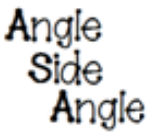 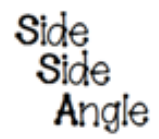 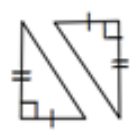 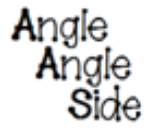 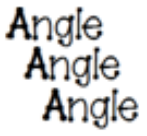 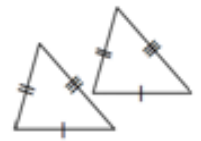 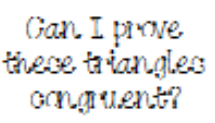 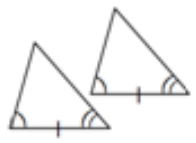 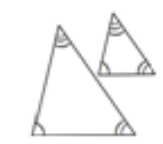 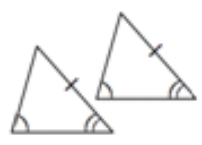 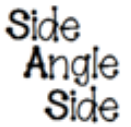 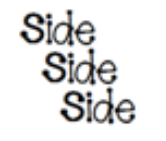 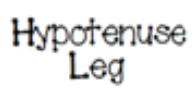 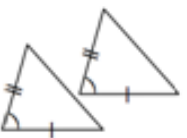 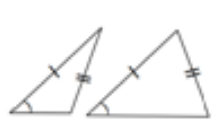 